VACANCIES! VACANCIES! VACANCIES!	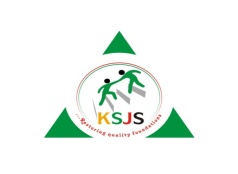 Applications are solicited from suitably qualified candidates to take up positions in our early childhood education School.     POSITIONSNanniesQualifications:FemaleA good SSCE resultGood command of the English language.2 years’ experience in caring for young children (Ages 0 – 5 years)Playgroup, Nursery and Primary TeachersQualifications:FemaleNCE with at least two years teaching experience in the early years setting.B.Ed with at least two years teaching experience in a relevant teaching environment.Assistant Head of SchoolMust have at least one year experience as a school administratorManaging the day to day operations of the school assisting the head of school.Good planning and organizational skills.Excellent written and spoken communication skills.The ability to work under pressure.Detailed knowledge of child developed and learning, health and safety procedures, proper record keeping etc.Applications indicating position of interest should be submitted remotely not later than Friday, 23rd of October, 2020 with relevant documents to: kingdominfo7@gmail.com.